Når kan barn, foresatte og ansatte møte i barnehagen?Barn og ansatte kan komme i barnehagen:Når de ikke har symptomer på sykdom.Ved gjennomgått luftveisinfeksjon kan barn og ansatte komme tilbake når de har god allmenntilstand.Hvis en i husstanden har symptomer på luftveisinfeksjon, men ikke bekreftet covid-19, kan barnet og den ansatte møte i barnehagen som normalt. Disse skal imidlertid gå hjem fra barnehagen dersom de får symptomer (se under).Barn og ansatte med typiske symptomer på pollenallergi (kjent pollenallergi, rennende nese, rennende/kløende øyne) kan møte i barnehagen.Mange barn har ofte rennende nese uten andre symptomer på luftveisinfeksjon, og særlig etter at de har vært ute. Disse barna kan komme i barnehagen såfremt barnet ikke har andre symptomer på luftveisinfeksjon, feber og ellers er friskt. Noen barn kan ha restsymptomer etter en gjennomgått luftveisinfeksjon som for eksempel rennende nese (uavhengig av farge på nesesekret) eller sporadisk hoste. Disse barna kan komme i barnehagen dersom allmenntilstanden er god og barnet er tilbake i sin vanlige form. Foresatte som er friske og ikke har symptomer på luftveisinfeksjon, kan følge og hente barna sine i barnehagen som normalt.Når skal barn, foresatte og ansatte ikke møte i barnehagen?Det er viktig at foresatte får tydelig beskjed og forstår grunnen til at barn med symptomer ikke skal møte i barnehage.Barn og ansatte med luftveissymptomer:Alle med nyoppståtte symptomer på luftveisinfeksjon skal sendes hjem og holdes hjemme inntil tilstanden er avklart. Barn og ansatte skal selv med milde luftveissymptomer og sykdomsfølelse ikke møte i barnehagen. Ansatte og barn skal holde seg hjemme til til allmenntilstanden er god. Hvis du mistenker at du er syk med koronaviruset (FHI.no).Barn eller ansatte som har bekreftet covid-19:Skal være i isolasjon. Det er helsetjenesten som beslutter hvem som skal være i isolasjon og hvor lenge etter råd gitt av Folkehelseinstituttet (se www.fhi.no). Retningslinjer til forskriften som regulerer isolasjon er gitt av Helsedirektoratet.Barn eller ansatte som er nærkontakter/husstandsmedlem til en person med bekreftet covid-19:Helsetjenesten beslutter hvem som skal være i karantene og hvor lenge etter råd gitt av Folkehelseinstituttet (se www.fhi.no). Retningslinjer til forskriften som regulerer karantene er gitt av Helsedirektoratet.Foresatte som har luftveissymptomer, er i karantene eller isolasjon:Skal ikke møte i barnehagen sammen med barna, og må finne andre løsninger for følging og henting av barna. Foresatte som har hatt covid-19, men som har avsluttet isolasjon etter anbefaling fra helsetjenesten, kan møte i barnehagen som normalt.Når sykdom oppstår i barnehagenDet er viktig at barn som får symptomer på luftveisinfeksjon blir hentet så fort det lar seg gjøre. Barnet må da vente på et eget rom sammen med en ansatt, eller ute der det ikke er andre barn. Ansatte må ta hensyn til barnets alder og omsorgsbehov, men der det er mulig kan den ansatte holde 1-2 meters avstand. Hvis det ikke er mulig å holde avstand, kan den voksne eventuelt ta på munnbind. Ved behov for toalett, skal dette ikke brukes av andre barn eller ansatte før det er rengjort. Den som passer barnet må vaske hender. I etterkant rengjøres rom, toalett og andre områder der barnet har oppholdt seg med vanlige rengjøringsmidler.Ansatte som blir syke mens de er i barnehagen, må gå hjem så snart det er mulig. Barna som den syke ansatte har i sin gruppe må bli ivaretatt av andre ansatte/vikar eller hentet hjem for dagen. Syke ansatte bør ikke ta offentlig transport. Syke ansatte bør ta på munn-bind for å redusere smittespredning hvis de ikke kan holde to meters avstand til andre.
Barn og ansatte som får bekreftet covid-19-sykdom skal følges opp av helsetjenesten for å få forsvarlig helsehjelp. Eventuell testing avklares med lege etter gjeldende retningslinjer. Kommunehelsetjenesten vil kartlegge og følge opp kontakter til covid-19-positive personer i henhold til gjeldende anbefalinger.Hva hvis en i husstanden til barnet eller den ansatte er sykHvis en i husstanden har symptomer på luftveisinfeksjon, men ikke har bekreftet covid-19, kan barnet og den ansatte møte i barnehagen som normalt. Disse skal imidlertid gå hjem fra barnehagen dersom de får symptomer, som nevnt i avsnittet over. Andre hygienetiltak som er skissert i de følgende kapitlene, vil redusere risiko for smittespredning.Hvis en i husstanden til barn/ansatt har bekreftet covid-19covid-19Hvis en i husstanden har fått bekreftet covid-19, vil nærkontakter holdes i karantene etter råd fra helsemyndighetene. Ingen personer som selv er i karantene, kan møte i barnehagen.Flytskjema for håndtering av syke barn i barnehager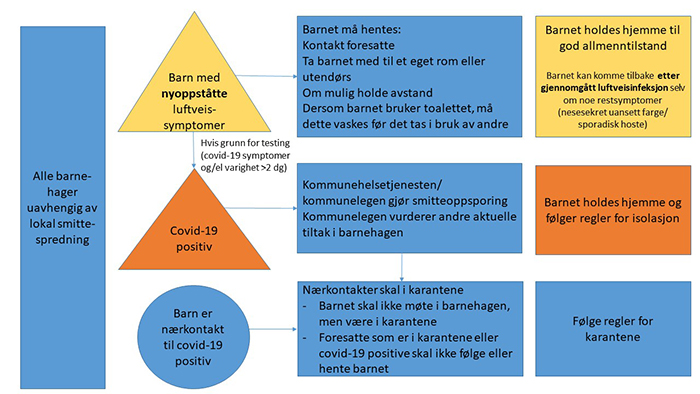 